Муниципальное бюджетное общеобразовательное учреждение                                                              Суховская общеобразовательная школа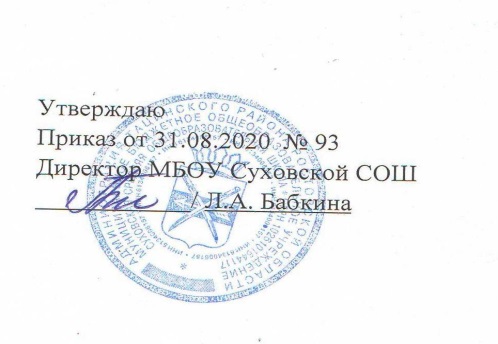 РАБОЧАЯ ПРОГРАММА                                                                                                             по математике в 3 классе                                                                                        учитель Чеботарева Лидия Александровна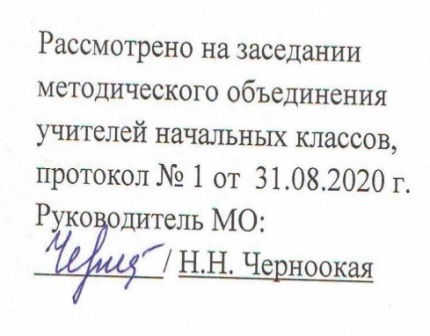 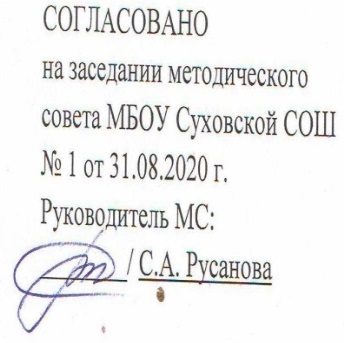 ПЛАНИРУЕМЫЕ РЕЗУЛЬТАТЫ ОСВОЕНИЯ УЧЕБНОГО ПРЕДМЕТАЛичностные результатыУ учащегося будут сформированы: навыки в проведении самоконтроля и самооценки результатов своей учебной деятельности;основы мотивации учебной деятельности и личностного смысла изучения математики, интерес, переходящий в потребность к расширению знаний, к применению поисковых и творческих подходов к выполнению заданий и пр., предложенных в учебнике или учителем;положительное отношение к урокам математики, к учебе, к школе;понимание значения математических знаний в собственной жизни;понимание значения математики в жизни и деятельности человека;восприятие критериев оценки учебной деятельности и понимание оценок учителя успешности учебной деятельности;умение самостоятельно выполнять определенные учителем виды работ (деятельности), понимая личную ответственность за результат;знать и применять правила общения, осваивать навыки сотрудничества в учебной деятельности;начальные представления об основах гражданской идентичности (через систему определенных заданий и упражнений);уважение и принятие семейных ценностей, понимания необходимости бережного отношения к природе, к своему здоровью и здоровью других людей.Учащийся получит возможность для формирования:начальные представления об универсальности математических способов познания окружающего мира;осознание значения математических знаний в жизни человека, при изучении других школьных дисциплин;осознанное проведение самоконтроля и адекватной самооценки результатов своей учебной деятельности;интерес к изучению учебного предмета математика: количественных и пространственных отношений, зависимостей междуобъектами, процессами и явлениями окружающего мира и способами их описания на языке математики, к освоению математических способов решения познавательных задач.Метапредметные результатыРегулятивныеУчащийся научится:понимать, принимать и сохранять различные учебные задачи; осуществлять поиск средств для достижения учебной задачи;находить способ решения учебной задачи и выполнять учебные действия в устной и письменной форме, использовать математические термины, символы и знаки;планировать свои действия в соответствии с поставленной учебной задачей для ее решения;проводить пошаговый контроль под руководством учителя, а в некоторых случаях – самостоятельно;выполнять самоконтроль и самооценку результатов своей учебной деятельности на уроке и по результатам изучения отдельных тем;Учащийся получит возможность научиться:самостоятельно планировать и контролировать учебные действия в соответствии с поставленной целью; находить способ решения учебной задачи;адекватно проводить самооценку результатов своей учебной деятельности, понимать причины неуспеха на том или ином этапе;самостоятельно делать несложные выводы о математических объектах и их свойствах;контролировать свои действия и соотносить их с поставленными целями и действиями других участников, работающих в паре, в группе.ПознавательныеУчащийся научится:устанавливать математические отношения между объектами, взаимосвязи в явлениях и процессах  и представлять информацию в знаково-символической и графической форме, строить модели, отражающие различные отношения между объектами;проводить сравнение по одному или нескольким признакам и на этой основе делать выводы;устанавливать закономерность следования объектов (чисел, числовых выражений, равенств, геометрических фигур и др.) и определять недостающие в ней элементы;выполнять классификацию по нескольким предложенным или самостоятельно найденным основаниям;делать выводы по аналогии и проверять эти выводы;проводить несложные обобщения и использовать математические знания в расширенной области применения;понимать базовые межпредметные предметные понятия: число, величина, геометрическая фигура;фиксировать  математические отношения между объектами и группами объектов в знаково-символической форме (на моделях);стремление полнее использовать свои творческие возможности;общее умение смыслового чтения текстов математического содержания в соответствии с поставленными целями и задачами;самостоятельно осуществлять расширенный поиск  необходимой информации в учебнике, в справочнике и в других источниках;осуществлять расширенный поиск информации и представлять информацию в предложенной форме.Учащийся получит возможность научиться:умениям самостоятельно находить необходимую информацию и использовать знаково-символические средства для ее представления, для построения моделей изучаемых объектов и процессов;осуществлять поиск и выделять необходимую информацию для выполнения учебных и поисково-творческих заданий.КоммуникативныеУчащийся научится:строить речевое высказывание в устной форме, использовать математическую терминологию; понимать различные позиции в подходе к решению учебной задачи, задавать вопросы для их уточнения, четко и аргументировано высказывать свои оценки и предложения;принимать активное участие в работе в паре и в группе, использовать умения вести диалог, речевые коммуникативные средства;принимать участие в обсуждении математических фактов, в обсуждении стратегии успешной математической игры, высказывать свою позицию;знать и применять правила общения, осваивать навыки сотрудничества в учебной деятельности;контролировать свои действия при работе в группе и осознавать важность своевременного и качественного выполнения взятого на себя обязательства для общего дела.Учащийся получит возможность научиться:умение  использовать речевые средства и средства информационных и коммуникационных технологий при работе в паре, в группе в ходе решения учебно-познавательных задач, во время участия в проектной деятельности;согласовывать свою позицию с позицией участников по работе в группе, в паре, признавать возможность существования различных точек зрения, корректно отстаивать свою позицию; контролировать свои действия и соотносить их с поставленными целями и действиями других участников, работающих в паре, в группе;готовность конструктивно разрешать конфликты посредством учета интересов сторон и сотрудничества.      Общие учебные умения и навыки:Организация учебного труда.  Правильно выполнять советы учителя по подготовке рабочего места для занятий в школе и дома; правильно пользоваться учебными принадлежностями; привыкать соблюдать правильную осанку во время работы; понимать учебную задачу; определять последовательность действий при выполнении задания; учиться работать в заданном темпе; проверять работу по образцу, по результатам; учиться правильно оценивать своё отношение к учебной работе.Помогать учителю в проведении учебных занятий. Учиться работать вместе с товарищем.Работа с книгой и другими источниками информации.Ориентироваться в учебнике, пользоваться заданиями и вопросами, образцами, данными в учебниках.Культура устной и письменной речи.Отвечать на вопросы, пересказывать условие и ход решения задачи.Мыслительные умения.Разделять целое на элементы, учиться видеть компоненты в целостном изображении, в предмете. Начать выделение существенных и несущественных признаков предметов, несложных явлений. Учиться разделять условия задачи на известное и неизвестное. Поэлементный эмпирический анализ завершать (сопровождать) эмоциональной и простейшей логической оценкой.Выделять предмет мысли, отвечая на вопросы: «О ком (о чём) говорится? Что говорится об этом?». Выделять основное в несложном практическом задании.Сопоставлять на однотипном материале два предмета, картинки по количеству, форме, величине, цвету, назначению. Сопоставлять числа, геометрические фигуры. Различать существенные и несущественные признаки предметов, явлений и на этой основе конкретных признаков в одном направлении с помощью введения третьего, контрастного объекта. Определять последовательность сравнения, понимать его целенаправленность. Завершать эмоциональной и простейшей и логической оценкой.На основе умений анализа, выделения главного, сравнения формировать умении элементарного эмпирического обобщения. Отвечать на вопросы по данной теме. Сравнивая и классифицируя знакомые однотипные предметы, учебные принадлежности, изображения, подводить их под общее родовое понятие. Выделять существенные признаки знакомых предметов, явлений. Ознакомиться с локальными определениями простейших учебных понятий в дидактических играх.Отвечать на вопросы типа: «Почему ты так думаешь?», «Что об этом рассказывается дальше?» и др. - в различных учебных ситуациях. Накапливать опыт прямого (индуктивного и дедуктивного) доказательства, используя средства наглядности.Учиться видеть противоречия при проведении несложных опытов, анализе наглядной информации. Высказывать простое предложение о возможном решении, намечать план действия под руководством учителя, проверять результат по образцам, осуществлять локальный перенос знании.Предметные результатыЧисла и величиныУчащийся научится:образовывать, называть, читать, записывать числа от 0 до 1 000;сравнивать трехзначные числа и записывать результат сравнения упорядочивать  заданные числа заменять трехзначное число суммой разрядных слагаемых уметь заменять мелкие единицы счета крупными и наоборот;устанавливать закономерность – правило, по которому составлена числовая последовательность (увеличение/уменьшение числа на несколько единиц, увеличение/уменьшение числа в несколько раз); продолжать ее или восстанавливать пропущенные в ней числа;группировать числа по заданному или самостоятельно установленному одному или нескольким признакам;читать, записывать и сравнивать значения величины площади, используя изученные единицы измерения этой величины (квадратный сантиметр, квадратный дециметр, квадратный метр), и соотношения между ними: 1 дм2 = 100 см2,  1 м2 = 100 дм2; переводить одни единицы площади в другие;читать, записывать и сравнивать значения величины массы, используя изученные единицы измерения этой величины (килограмм, грамм) и соотношение между ними: 1 кг = 1 000 г; переводить мелкие единицы массы в более крупные, сравнивать и  упорядочивать объекты по массе.Учащийся получит возможность научиться:классифицировать числа по нескольким основаниям  (в более сложных случаях) и объяснять свои действия; самостоятельно выбирать единицу для измерения таких величин как площадь, масса в конкретных условиях  и объяснять свой выбор.Арифметические действияУчащийся научится:выполнять табличное умножение и деление чисел; выполнять умножение на 1 и на 0, выполнять деление вида: а : а,  0 : а;выполнять внетабличное умножение и деление, в том числе деление с остатком; выполнять проверку арифметических действий умножение и деление;выполнять письменно действия сложение, вычитание, умножение и деление на однозначное число в пределах 1 000;вычислять значение числового выражения, содержащего 2 – 3 действия (со скобками и без скобок).Учащийся получит возможность научиться:использовать свойства арифметических действий для удобства вычислений;вычислять значение буквенного выражения при заданных значениях входящих в него букв;решать уравнения на основе связи между компонентами и результатами умножения и деления.Работа с текстовыми задачамиУчащийся научится:анализировать задачу, выполнять краткую запись задачи в различных видах: в таблице, на схематическом рисунке, на схематическом чертеже;составлять план решения задачи в 2 – 3 действия, объяснять его и следовать ему при записи решения задачи;преобразовывать задачу в новую, изменяя ее условие или вопрос;составлять задачу по краткой записи, по схеме, по ее решению;решать  задачи, рассматривающие взаимосвязи: цена, количество, стоимость; расход материала на 1 предмет, количество предметов, общий расход материала на все указанные  предметы и др.; задачи на увеличение/уменьшение числа в несколько раз.Учащийся получит возможность научиться:сравнивать задачи по сходству  и различию отношений между объектами, рассматриваемых в задачах;дополнять задачу с недостающими данными возможными числами;находить разные способы решения одной и той же задачи, сравнивать их и выбирать наиболее рациональный;решать задачи на нахождение доли числа и числа по его доле;решать задачи практического содержания, в том числе задачи-расчеты Пространственные отношения. Геометрические фигурыУчащийся научится:обозначать геометрические фигуры буквами;различать круг и окружность;чертить окружность заданного радиуса с использованием циркуля;Учащийся получит возможность научиться:различать треугольники по соотношению длин сторон; по видам углов;изображать геометрические фигуры (отрезок, прямоугольник) в заданном масштабе;читать план участка (комнаты, сада и др.).Геометрические величиныУчащийся научится:измерять длину отрезка;вычислять  площадь прямоугольника (квадрата) по заданным длинам его сторон;выражать площадь объектов в разных единицах площади (квадратный сантиметр, квадратный дециметр. квадратный метр), используя соотношения между ними;Учащийся получит возможность научиться:выбирать наиболее подходящие единицы площади для конкретной ситуации;вычислять площадь прямоугольного треугольника, достраивая его до прямоугольника.вычислять площадь прямоугольного треугольника, достраивая его до прямоугольника.Работа с информациейУчащийся научится:анализировать готовые таблицы, использовать их  для выполнения заданных действий, для построения вывода;устанавливать правило, по которому составлена таблица, заполнять таблицу по установленному правилу недостающими элементами;самостоятельно оформлять в таблице зависимости между пропорциональными величинами;выстраивать цепочку логических рассуждений, делать выводы.Учащийся получит возможность научиться:читать несложные готовые таблицы;понимать высказывания, содержащие логические связки («… и …», «если …, то …», «каждый», «все» и др.), определять «верно» или «неверно» приведенное высказывание о числах, результатах действиях, геометрических фигурахСОДЕРЖАНИЕ УЧЕБНОГО ПРЕДМЕТАЧисла и величиныСчёт предметов. Образование, название и запись чисел от 0 до 1 000 000. Десятичные единицы счёта. Разряды и классы. Представление многозначных чисел в виде суммы разрядных слагаемых. Сравнение и упорядочение чисел, знаки сравнения.Измерение величин. Единицы измерения величин: массы (грамм, килограмм, центнер, тонна); вместимости (литр), времени (секунда, минута, час, сутки, неделя, месяц, год, век). Соотношения между единицами измерения однородных величин. Сравнение и упорядочение однородных величин. Доля величины (половина, треть, четверть, десятая, сотая, тысячная). Арифметические действияСложение, вычитание, умножение и деление. Знаки действий. Названия компонентов и результатов арифметических действий. Таблица сложения. Таблица умножения. Взаимосвязь арифметических действий (сложения и вычитания, сложения и умножения, умножения и деления). Нахождение неизвестного компонента арифметического действия. Деление с остатком. Свойства сложения, вычитания и умножения: переместительное и сочетательное свойства сложения и умножения, распределительное свойство умножения относительно сложения и вычитания. Числовые выражения. Порядок выполнения действий в числовых выражениях со скобками и без скобок. Нахождение значения числового выражения. Использование свойств арифметических действий и правил о порядке выполнения действий в числовых выражениях. Алгоритмы письменного сложения и вычитания многозначных чисел, умножения и деления многозначных чисел на однозначное, двузначное и трёхзначное число. Способы проверки правильности вычислений (обратные действия, взаимосвязь компонентов и результатов действий, прикидка результата, проверка вычислений на калькуляторе). Элементы алгебраической пропедевтики. Выражения с одной переменной вида a ± 28, 8 ∙ b, c : 2; с двумя переменными вида: a + b, а – b, a ∙ b, c : d (d ≠ 0), вычисление их значений при заданных значениях входящих в них букв. Использование буквенных выражений при формировании обобщений, при рассмотрении умножения 1 и 0 (1 ∙ а = а, 0 ∙ с = 0 и др.). Уравнение. Решение уравнений (подбором значения неизвестного, на основе соотношений между целым и частью, на основе взаимосвязей между компонентами и результатами арифметических действий).Работа с текстовыми задачамиЗадача. Структура задачи. Решение текстовых задач арифметическим способом. Планирование хода решения задач.Текстовые задачи, раскрывающие смысл арифметических действий (сложение, вычитание, умножение и деление). Текстовые задачи, содержащие отношения «больше на (в) …», «меньше на (в) …». Текстовые задачи, содержащие зависимости, характеризующие процесс движения (скорость, время, пройденный путь), расчёт стоимости товара (цена, количество, общая стоимость товара), расход материала при изготовлении предметов (расход на один предмет, количество предметов, общий расход) и др. Задачи на определение начала, конца и продолжительности события. Задачи на нахождение доли целого и целого по его доле.Решение задач разными способами.Представление текста задачи в виде рисунка, схематического рисунка, схематического чертежа, краткой записи, в таблице, на диаграмме.Пространственные отношения. Геометрические фигурыВзаимное расположение предметов в пространстве и на плоскости (выше — ниже, слева — справа, за — перед, между, вверху — внизу, ближе — дальше и др.). Распознавание и изображение геометрических фигур: точка, линия (прямая, кривая), отрезок, луч, угол, ломаная; многоугольник (треугольник, четырёхугольник, прямоугольник, квадрат, пятиугольник и т. д.).Свойства сторон прямоугольника. Виды треугольников по углам: прямоугольный, тупоугольный, остроугольный. Виды треугольников по соотношению длин сторон: разносторонний, равнобедренный (равносторонний). Окружность (круг). Центр, радиус окружности (круга). Использование чертёжных инструментов (линейка, угольник, циркуль) для выполнения построений.Геометрические формы в окружающем мире. Распознавание и называние геометрических тел: куб, пирамида, шар. Геометрические величиныГеометрические величины и их измерение. Длина. Единицы длины (миллиметр, сантиметр, дециметр, метр, километр). Соотношения между единицами длины. Перевод одних единиц длины в другие. Измерение длины отрезка и построение отрезка заданной длины. Периметр. Вычисление периметра многоугольника, в том числе периметра прямоугольника (квадрата). Площадь. Площадь геометрической фигуры. Единицы площади (квадратный миллиметр, квадратный сантиметр, квадратный дециметр, квадратный метр, квадратный километр). Точное и приближённое (с помощью палетки) измерение площади геометрической фигуры. Вычисление площади прямоугольника (квадрата).Работа с информациейСбор и представление информации, связанной со счётом (пересчётом), измерением величин; анализ и представление информации в разных формах: таблицы, столбчатой диаграммы. Чтение и заполнение таблиц, чтение и построение столбчатых диаграмм.Интерпретация данных таблицы и столбчатой диаграммы.Составление конечной последовательности (цепочки) предметов, чисел, числовых выражений, геометрических фигур и др. по заданному правилу. Составление, запись и выполнение простого алгоритма (плана) поиска информации.Построение простейших логических высказываний с помощью логических связок и слов («верно/неверно, что …», «если …, то …», «все», «каждый» и др.).Числа от 1 до 100. Сложение и вычитание – 9 чЧисла от 1 до 100. Табличное умножение и деление – 55 чЧисла от 1 до 100. Внетабличное умножение и деление – 29 чЧисла от 1 до 1000. Нумерация – 13 чЧисла от 1 до 1000. Сложение и вычитание – 12 чЧисла от 1 до 1000. Умножение и деление – 6 чПриемы письменных вычислений – 11 ч        Региональный  компонент включен в содержание  упражнений  и  заданий и составляет не менее 10% от общего материала.Контрольные работы: КИМ Математика,Москва, «ВАКО», 2017.График контрольных работВ течение учебного года возможна корректировка распределения часов по темам и изменение даты проведения уроков (в том числе контрольных работ) с учетом хода усвоения учебного материала обучающимися или в связи с другими объективными причинами.КАЛЕНДАРНО – ТЕМАТИЧЕСКОЕ ПЛАНИРОВАНИЕНаименование рабочей программыАннотация к рабочей программеРабочая программа                                                         по предмету                                                                               «Математика»                                                            3 класс                                                               (ФГОС НОО)Рабочая программа составлена на основе: Федерального государственного образовательного стандарта начального общего образования                  (2009 г), Концепции духовно-нравственного развития и воспитания личности гражданина России, «Примерной программы по  математике» (М.: «Просвещение», 2010), основной образовательной программы начальной школы  на 2020 – 2021 учебный год, учебного плана МБОУ Суховской СОШ на 2020-2021 учебный год; положения о рабочей программе МБОУ Суховской СОШ.Рабочая программа                                                         по предмету                                                                               «Математика»                                                            3 класс                                                               (ФГОС НОО)Учебники:  М.И. Моро, С. И. Волкова. С. В. Степанова учебник «Математика» 3 класс, части 1, 2  Издательство «Просвещение», 2015 г.Рабочая программа                                                         по предмету                                                                               «Математика»                                                            3 класс                                                               (ФГОС НОО)Количество часов:135 часаРабочая программа                                                         по предмету                                                                               «Математика»                                                            3 класс                                                               (ФГОС НОО)Цели программы: развитие образного и логического мышления, воображения; формирование предметных умений и навыков, необходимых для успешного решения учебных и практических задач, продолжения образования;освоение основ математических знаний, формирование первоначальных представлений о математике;воспитание интереса к математике, стремления использовать математические знания в повседневной жизни.№ урокаТема урокаРегиональный компонент7Странички для любознательных.логические задачи о казаках14Решение задач с понятиями «масса» и «количество».единицы веса, используемые казаками39Площадь. Сравнение площадей фигур.как измеряли площадь казаки52Странички для любознательных.логические задачи о казаках65Умножение и деление круглых чисел.как умножали казаки78Проверка умножения.как проверяли умножение казаки81Закрепление изученного. Решение задач изученных видов.логические задачи о казаках88Решение задач на деление с остатком.задачи о казаках97Письменная нумерация в пределах 1000.задачи о казаках103Единицы массы. Грамм.единицы веса, используемые казаками116Что узнали. Чему научились.логические задачи о казаках121Приемы устных вычислений деления  методом подбора.задачи о казаках130Проверка деления.задачи о казаках133Закрепление. Решение задач и уравнений изученных видов.логические задачи о казаках№ урокаДата Вид контроля8Контрольная работа на остаточные знания. 19Контрольная работа по теме «Умножение и деление на 2 и 3»            29Контрольная работа за 1 четверть. 52Контрольная  работа по теме «Таблица умножения и деления». 59Контрольная работа за 1 полугодие. 81Контрольная работа по теме «Решение уравнений». 93Контрольная работа по теме «Деление с остатком». 101Контрольная работа за 3 четверть. 118Контрольная работа по теме «Сложение и вычитание в пределах 1000». 121Итоговая контрольная работа. №урокаДатаДатаРаздел, тема урока, количество часов№урокапо планупо фактуРаздел, тема урока, количество часовЧисла от 1 до 100. Сложение и вычитание – 9 чПовторение. Нумерация чисел.Устные и письменные приемы сложения и вычитания.Выражения с переменной.Решение уравнений с неизвестным слагаемымРешение уравнений с неизвестным уменьшаемымРешение уравнений с неизвестным вычитаемым. Обозначение геометрических фигур буквами.Странички для любознательных.Входная контрольная работа на выявление остаточных знаний. 1 час.Анализ контрольной работы.Числа от 1 до 100. Табличное умножение и деление – 55 чСвязь умножения и сложения.Связь между компонентами и результатом умножения. Четные и нечетные числа.Таблица умножения и деления с числом 3.Решение задач с величинами «цена», «количество», «стоимость».Решение задач с понятиями «масса» и «количество».Порядок выполнения действий.Порядок выполнения действий. Закрепление. Порядок выполнения действий. Решение уравнений изученных видов.Странички для любознательных. Что узнали. Чему научились.Контрольная работа по теме «Умножение и деление на 2 и 3».               1 час.Анализ контрольной работы. Таблица умножения и деления с числом 4.Закрепление изученного. Таблицы умножения и деления с числами 2, 3, 4.Задачи на увеличение числа в несколько раз.Задачи на увеличение числа в несколько раз. Закрепление. Задачи на уменьшение числа в несколько раз.Решение задач изученных видов.Таблица умножения и деления с числом 5.Задачи на кратное сравнение.Задачи на кратное сравнение. Закрепление.Контрольная работа за 1 четверть. 1 час.Решение задач на кратное и разностное сравнение.Таблица умножения и деления с числом 6.Решение задач на кратное и разностное сравнение.Задачи на приведение к единице.Решение задач изученных видов.Таблица умножения и деления с числом 7.Странички для любознательных. Наши проекты.Что узнали. Чему научились. Самостоятельная работа по теме «Табличное умножение и деление».  25 мин.        Закрепление  по теме «Табличное умножение и деление».Площадь. Сравнение площадей фигур.Площадь. Сравнение площадей фигур. Закрепление.Квадратный сантиметр.Площадь прямоугольника.Таблица умножения и деления с числом 8.Закрепление изученного. Таблицы умножения и деления с числами 2 – 7.Решение задач изученных видов.Таблица умножения и деления с числом 9.Квадратный дециметр.Таблица умножения. Закрепление.Закрепление изученного. Таблицы умножения и деления с числами 2 – 9.Квадратный метр.Закрепление. Решение задач изученных видов.Контрольная  работа по теме «Таблица умножения и деления». 1 час.                Закрепление изученного.Что узнали.Чему научились.Закрепление изученного. Что узнали. Чему научились.Умножение на 1.Умножение на 0.Умножение и деление с числами 1, 0. Деление нуля на число.Закрепление изученного. Правила умножения и деления с числами 1 и 0.Контрольная работа за 1 полугодие. 1 час.  Анализ контрольной работы. Доли.Окружность. Круг. Диаметр круга. Решение задач.Единицы времени.Странички для любознательных.Числа от 1 до 100. Внетабличное умножение и деление – 29 чУмножение и деление круглых чисел.Деление вида 80:20.Умножение суммы на число.Умножение суммы на число. Закрепление. Умножение двузначного числа на однозначное.Умножение двузначного числа на однозначное. Закрепление.Закрепление изученных приемов умножения и деления.Деление суммы на число.Деление суммы на число. Закрепление.Деление двузначного числа на однозначное.Делимое. Делитель. Проверка деления.Случаи деления вида 87:29.Проверка умножения.Проверка решения уравнений.Решение уравнений на умножение и деление.Контрольная работа по теме «Решение уравнений». 1 час.Закрепление изученного. Решение задач изученных видов.Закрепление изученного. Решение уравнений.Деление с остатком.Деление с остатком. Сравнение делителя с остатком.Деление с остатком. Закрепление .Деление с остатком методом подбора.Решение задач на деление с остатком.Случаи деления, когда делитель больше делимого.Проверка деления с остатком.Что узнали. Чему научились.Наши проекты.Контрольная работа по теме «Деление с остатком». 1 час.Числа от 1 до 1000. Нумерация – 13 ч Тысяча.Образование и названия трехзначных чисел.Запись трехзначных чисел.Письменная нумерация в пределах 1000.Увеличение и уменьшение числа в 10 раз, 100 раз.Представление трехзначных чисел в виде суммы разрядных слагаемых.Письменная нумерация в пределах 1000. Приемы устных вычислений.Контрольная работа за 3 четверть. 1 час.Сравнение трехзначных чисел.Письменная нумерация в пределах 1000.Единицы массы. Грамм.Закрепление изученного. Письменная нумерация в пределах 1000.Закрепление изученного. Нумерация в пределах 1000.Числа от 1 до 1000. Сложение и вычитание – 12 чПриемы устных вычислений.Приемы устных вычислений вида 450+30, 620-200.Приемы устных вычислений вида 470+80, 560-90.Приемы устных вычислений вида 260+310, 670-140.Приемы письменных вычислений.Алгоритм сложения трехзначных чисел.Алгоритм вычитания трехзначных чисел.Виды треугольников.Закрепление изученного. Письменные вычисления с трехзначными числами.Что узнали. Чему научились.Контрольная работа по теме «Сложение и вычитание в пределах 1000». 1 час.Решение задач и уравнений изученных видов.Числа от 1 до 1000. Умножение и деление – 6 чПриемы устных вычисленийИтоговая контрольная работа. 1 час.Приемы устных вычислений.Приемы устных вычислений деления  методом подбора.Виды треугольников.Закрепление изученного. Приемы устных вычислений.Приемы письменных вычислений – 11чПриемы письменного умножения в пределах 1000.Алгоритм письменного умножения трехзначного числа на однозначное.Закрепление изученных приемов письменных вычислений.Закрепление изученного. Приемы письменного умножения в пределах 1000.Приемы письменного деления в пределах 1000.Алгоритм деления трехзначного числа на однозначное.Проверка деления.132, 133Закрепление изученных приемов письменных вычислений. Самостоятельная работа. 15 мин.134, 135Закрепление изученных приемов письменных вычислений.